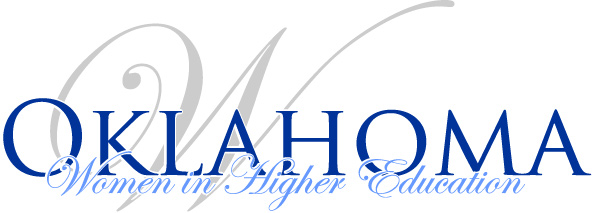 Board AgendaMarch 28, 2019, 10 a.m. – 12 p.m.Oklahoma State Regents3 South Conference RoomApproval of Minutes – January 31 meetingFinance ReportResume and CV Rubric overview2019 Fall ConferenceThemePossible SpeakersIA newsSet day and time for Board MeetingsMeet the same day and time each month?Summer Strategic Planning Session; June 10 – 11Other